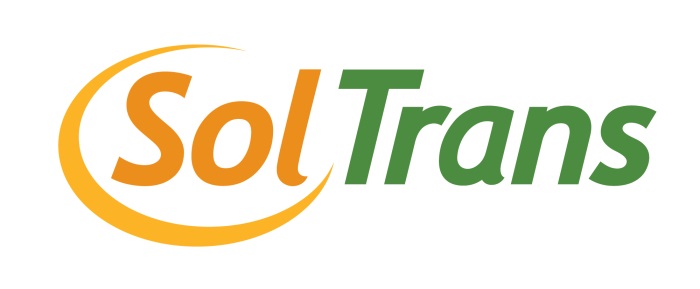 Addendum No. 3 toREQUEST FOR PROPOSALFORCAD/AVL SystemsSolano County Transit (SolTrans)Vallejo, CaliforniaSOLICITATION NO. 2020-RFP-01ADDENDUM ISSUEDNovember 3, 2020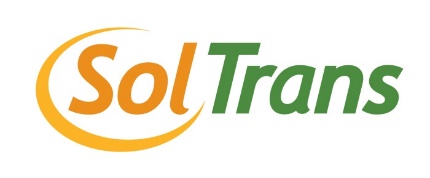 Comptuer Aided Dispatch and Automatic Vehicle Location (CAD/AVL) Systems 
SOLICITATION NO. 2020-RFP-01
ADDENDUM NO. 3ADDENDUM DATE: November 3, 2020Notice to all potential PROPOSERS, the following Addendum No. 3 is being issued for the above referenced project. All clarifications, amendments, additions, revisions and/or modifications specified in this addendum are hereby made part of the RFP. Except as stated below, all other terms to the original RFP remain unchanged.This Addendum consists of SolTrans’ responses to PROPOSER questions, Attachments A - D, and the following changes to the RFP:Scope of Changes:The due date for proposals is now extended to 4:00 PM Wednesday, November 18, 2020.Due to the COVID-19 Pandemic and per the requests of PROPOSERS, SolTrans will accept electronic proposal submissions. Paragraph two of Section I Notice to Contractors, and Section 3.2 Due Date and Proposal Submission are amended in part to include the following language: PROPOSERS may also submit their proposals electronically via email to procurements@soltransride.com or via file upload to this link: https://bit.ly/3jJytjg. Emails must include in the subject line the Solicitation Number and Project Name for this procurement. All electronic submissions of Technical and Price proposals must also be submitted as two separate PDF files and clearly identified in the respective file names.Section 2.2 Project Overview and Appendix A. Scope of Work of the RFP are amended in part to make “Passenger information digital signage hardware and software” a “Core” component. Further this change inserts the following language and renumbers Appendix A.1 Individual Component Minimum Requirements, such that the descriptions of Optional components beginnings at number 6:5.	Passenger information digital signage hardware and software (Core):SolTrans seeks to procure rider information signage for key stops and stations. This signage could provide rider information as well as marketing, notices, or advertisements, as proposed by the vendor.
Required:Approximately 10 platform departure displays for 3 transit centersApproximately 20 LED signs for high traffic stopsDeparture information for nearby routes displayedDesired:The ability to post custom notices including images and branded contentThe ability to manage each digital sign in real-time, or on a planned schedule/rotation of contentAn extensible system that can have additional signage added to it in the future, with different hardware options for different display locationsThe ability to dynamically adjust the platform assignment information displayed on platform departure displays.Appendix C of the RFP is replaced with the Revised Appendix C Revenue Fleet Listing & Hardware found in Attachment B of this Addendum.